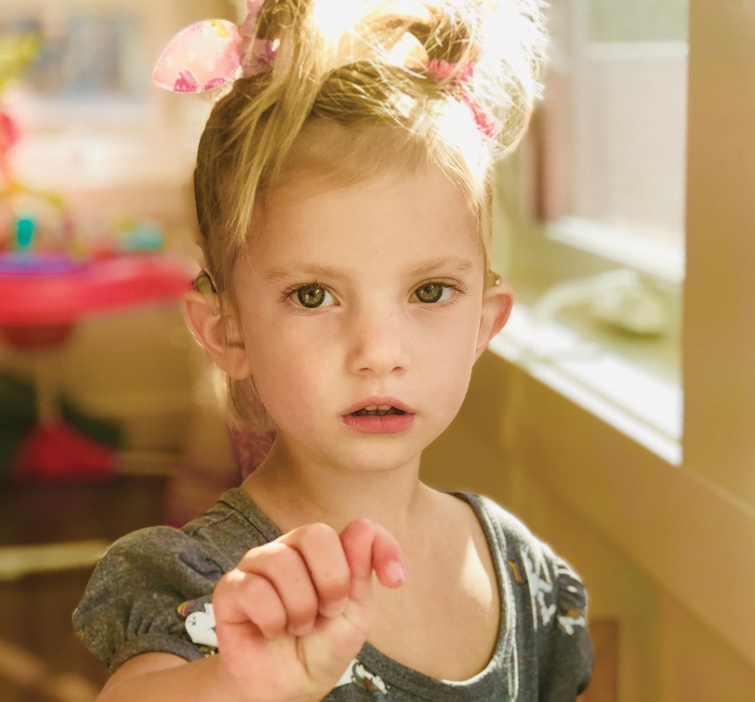 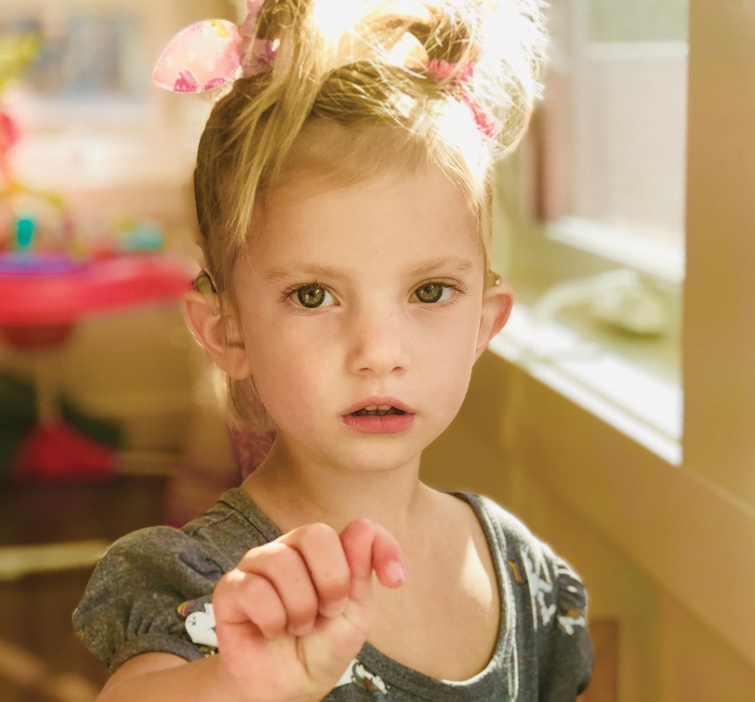 What is Cytomegalovirus (CMV)?Cytomegalovirus (CMV) is a common virus that infects people of all ages and is not harmful for most people. CMV spreads from person to person through body fluids, including saliva, urine, and blood. Many of us catch CMV as young children and the virus is prevalent in the saliva of toddlers. About 3 out of 4 adults have had CMV by age 40. Most of us will never even know we have had CMV.What is Congenital CMV (cCMV)?Sometimes a pregnant woman will pass CMV to her baby. When a baby is born with CMV infection, it is called congenital CMV (cCMV).1 out of 200 babies is born with cCMV infection3 out of 4 babies born with cCMV will never have any health issuesAbout 1 out of 4 babies born with cCMV will have hearing loss at birth or develop hearing loss during the first few years of lifeSome babies born with cCMV will have other challenges besides hearing loss, including issues with seeing or developmentWhat happens after your child receives a diagnosis of cCMV?If your baby’s CMV test is positive, your pediatrician will talk with you about whether your baby needs additional testing or medication. Your baby may need to see other specialists to get the best treatment for cCMV (see graphic on second side).If your baby is diagnosed with cCMV, where can you find support?The Colorado cCMV Family Network can benefit your family in several ways. By joining, you can:Connect with other families who have children with cCMVChoose to meet with a Parent Guide who can share their CMV experience and resourcesJoin a private Facebook group for Colorado families with cCMVVisit the National CMV Foundation, CDC, and AAP Colorado websites to learn moreLearn more about cCMV so you can advocate for the best medical care for your childParticipate in building a unique community here in Colorado for children with cCMV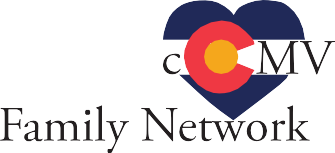 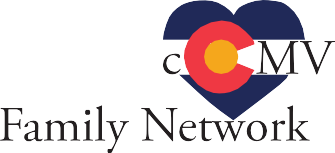 Grants to support the establishment of the Colorado cCMV Family Network have been provided by the American Academy of Pediatrics (AAP) and the Colorado Early Hearing Detection and Intervention (EHDI) Alliance. The Colorado cCMV Family Network is a collaboration with Colorado Hands & Voices, an organization for families raising children who are deaf or hard of hearing. The Colorado cCMV Family Network includes families who have kids with typical hearing.“Having a child diagnosed with cCMV can be scary. There are so many unknowns and every child is affected differently. Having a support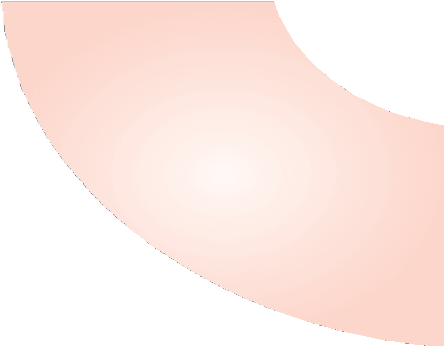 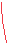 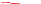 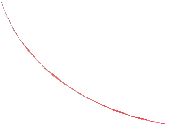 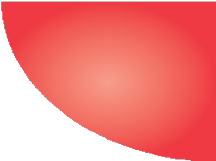 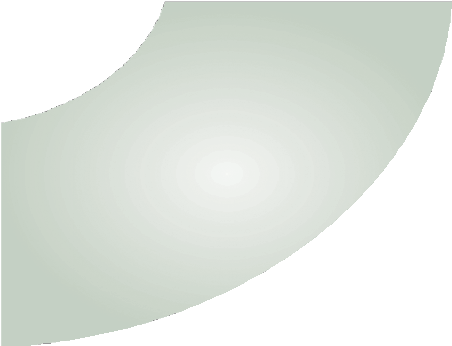 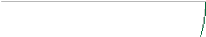 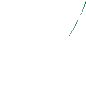 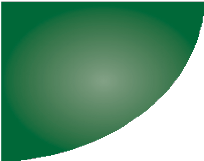 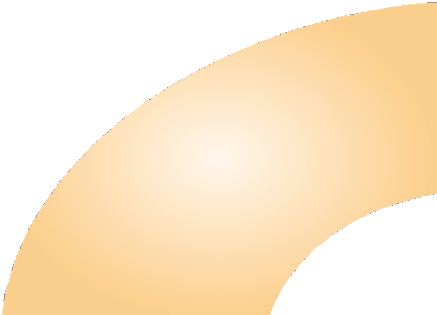 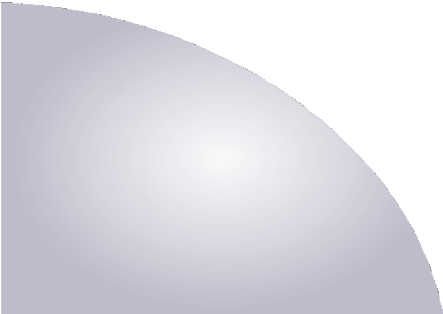 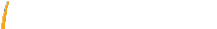 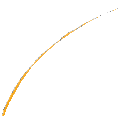 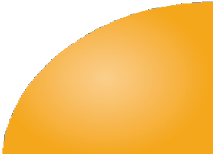 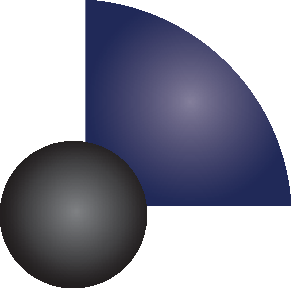 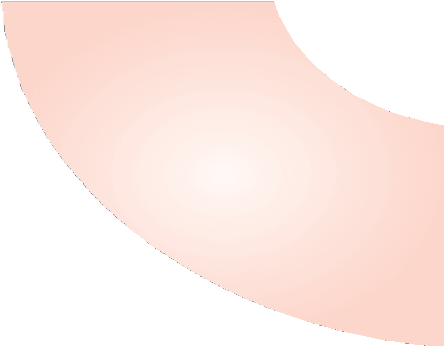 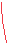 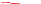 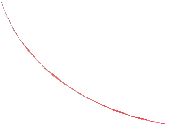 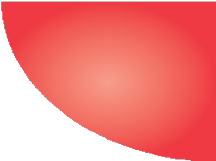 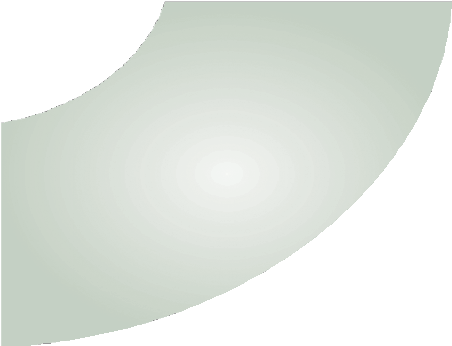 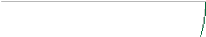 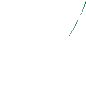 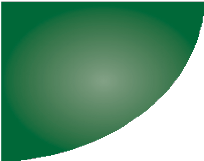 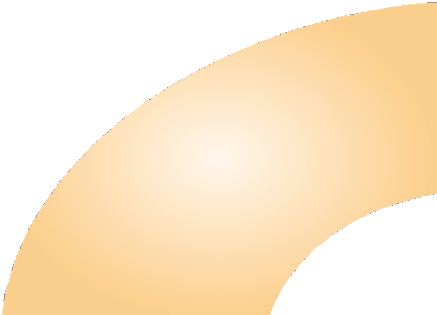 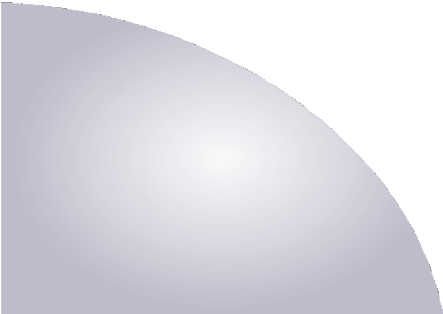 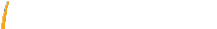 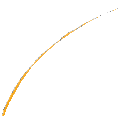 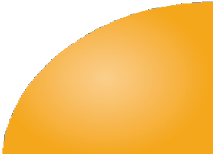 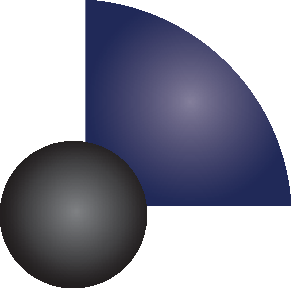 system that understands the uncertainty is important.”—Amber, parent“Receiving our son’s congenital CMV diagnosis was unexpected and heartbreaking. Despite thechallenges that Matthew and we as a family face, he inspires us everyday, has taught us more than we could have everimagined, and is the biggest blessing.”—Erin, parentParent ResourcesPediatric Specialists“A diagnosisWho’s in your circle?“It’s ok to bechanges a lotof things. Don’t ever let that define your life,or your child’s life.There is love andlife within and after a diagnosis.”—Ashley, parentHearing ResourcesDevelopmental Resourcesbroken and cry, and ask ‘why us?’ Finding support from families similar to minehelped me remember that my child is whohe is supposed to be and he is perfect!”—Jami, parent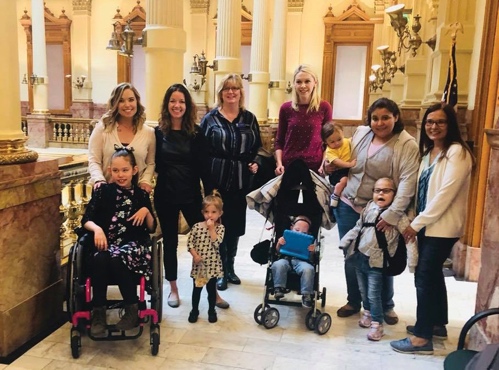 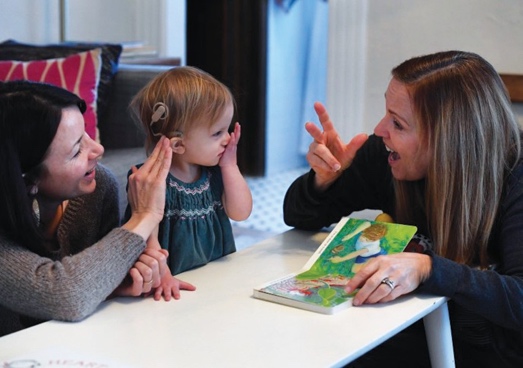 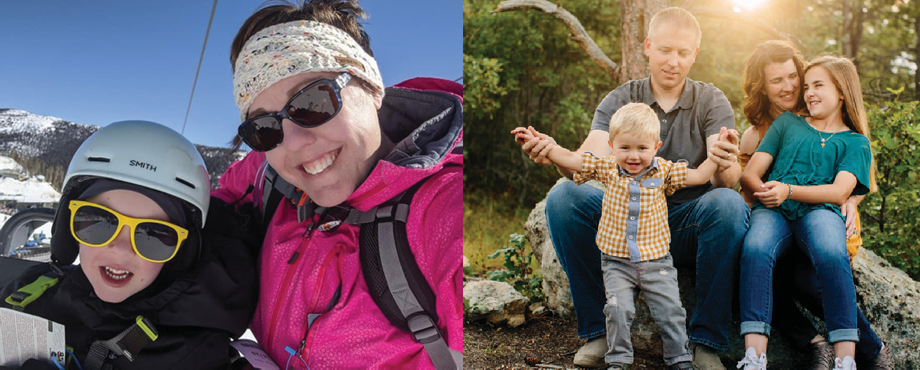 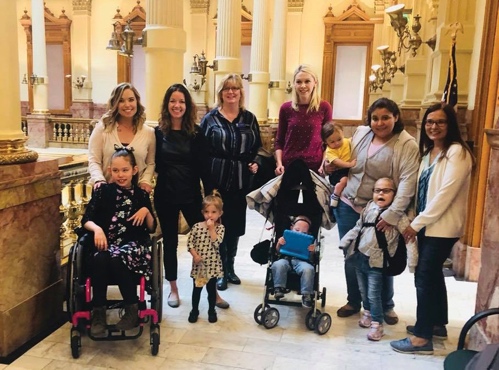 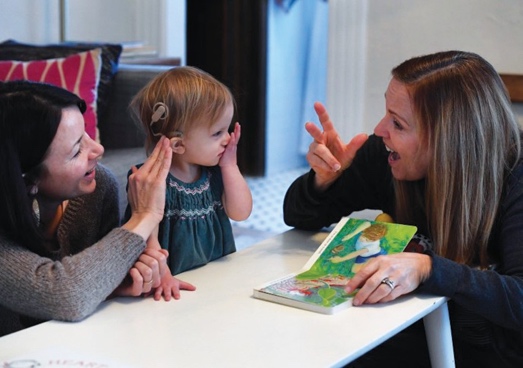 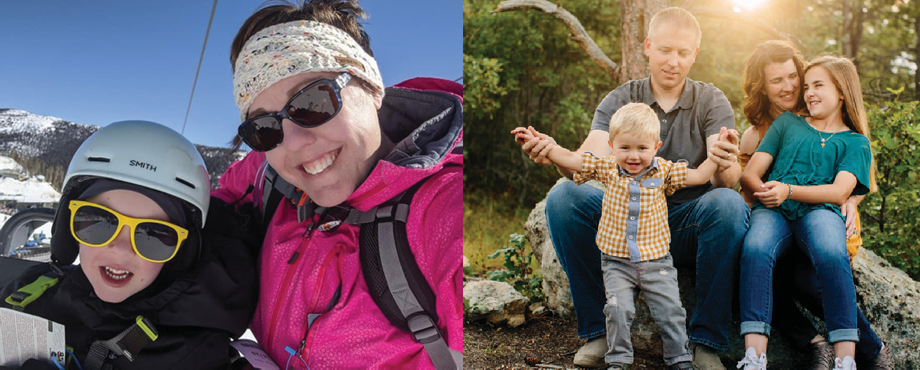 To join the Colorado cCMV Family Network: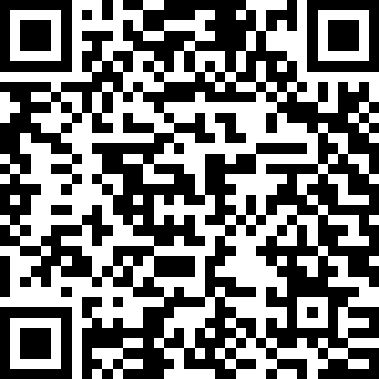 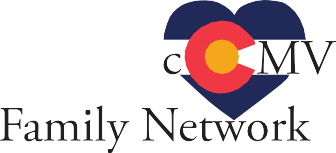 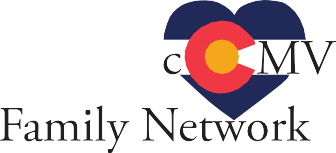 Visit http://tiny.cc/COcCMVFamilyNetworkEmail cCMV@co-hv.orgCall 720-598-COHV (720-598-2648)OR scan the QR code to the right